OFERTAS DE EMPLEO PÚBLICO SEMANA DEL 13 AL 20 DE JULIO DEL 2018PERSONAL ESTATUARIO FIJO: 5.266 ENFERMEROS/AS, 208 FISIOTERAPEUTAS, 71 MATRONAS, 4.387 TÉCNICOS/AS MEDIO SANITARIO EN CUIDADOS AUXILIARES DE ENFERMERÍA, 1.747 AUXILIARES DE LA FUNCIÓN ADMINISTRATIVA, 1.513 CELADORES/ASEntidadSERVICIO MADRILEÑO DE SALUDUbicaciónMADRID (MADRID)Nº de vacantes13192URLhttp://www.comunidad.madrid/servicios/salud/seleccion-personal-estatutario-servicio-madrileno-saludTitulaciónVER CONVOCATORIAPlazo30/07/2018BasesBOLETÍN OFICIAL DE LA COMUNIDAD DE MADRID 29/06/2018154 PLAZAS DE PERSONAL DE LIMPIEZA Y ALOJAMIENTO, 68 DE SERVICIOS GENERALES, 47 PLAZAS ASISTENTES DE RESTAURACIÓN, 7 AUXILIARES SANITARIOS/AS, 8 PLAZAS PERSONAL DE OFICIOSEntidadCONSEJERÍA DE ECONOMÍA, HACIENDA Y ADMINISTRACIÓN PÚBLICA DE ANDALUCÍAUbicaciónANDALUCÍA (ANDALUCÍA)Nº de vacantes284URLhttp://www.juntadeandalucia.es/boja/2018/130/s2.2TitulaciónEstar en posesión de nivel de formación equivalente a Educación Primaria, Certificado de Escolaridad o acreditación de los años cursados y de las calificaciones obtenidas en la Educación Secundaria Obligatoria. En el caso de no contar con la formación académica requerida, se entenderá que se está en posesión de formación laboral equivalente cuando se hubiese demostrado experiencia profesional específica en la categoría profesional concreta de al menos tres meses, o superado curso de formación profesional directamente relacionado con dicha categoría, impartido por centro oficial reconocido para dicho cometido, con una duración efectiva de al menos 50 horas.Plazo03/08/2018BasesBOLETÍN OFICIAL DE ANDALUCÍA 6/07/2018ADMINISTRATIVOS/AS, ESPECIALIDAD AGENTES DEL MEDIO NATURALEntidadCONSEJERÍA DE HACIENDA Y ADMINISTRACIÓN PÚBLICA DE EXTREMADURAUbicaciónEXTREMADURA (EXTREMADURA)Nº de vacantes50URLhttp://doe.gobex.es/ultimosdoe/mostrardoe.php?fecha=20180703Titulación- Título de Técnico/a Superior en Gestión Forestal y del Medio Natural - Estar en posesión del permiso de conducción de vehículos de la clase BPlazo31/07/2018BasesDIARIO OFICIAL DE EXTREMADURA 3/07/2018ALUMNOS/AS DE LA ESCUELA JUDICIAL Y CENTRO DE ESTUDIOS JURÍDICOS: 190 PLAZAS DE JUECES Y JUEZAS, 110 DE ABOGADOS/AS FISCALESEntidadCONSEJO GENERAL DEL PODER JUDICIALUbicaciónESPAÑA (ESPAÑA)Nº de vacantes300TitulaciónLicenciatura o Grado en DerechoPlazo30/07/2018BasesBOE Nº 165BOLSA DE TRABAJO DE AUXILIARES DE AYUDA A DOMICILIOEntidadAYUNTAMIENTO DE TORRALBA DE CALATRAVAUbicaciónTorralba de Calatrava (Ciudad Real)URLhttps://www.torralbadecalatrava.es/ayuntamiento/areas-y-servicios/empleo/empleo-publicoTitulación- Título de técnico/a auxiliar de enfermería, auxiliar de clínica, auxiliar de psiquiatría, título de técnico/a en cuidados auxiliares de enfermería, atención a personas en situación de dependencia, atención Socio sanitaria o Certificado de Profesionalidad de atención Socio sanitaria a personas en el domicilio - Carnet de conducir y vehículo propioPlazo20/07/2018POLICÍA LOCALEntidadAYUNTAMIENTO DE SANTA CRUZ DE MUDELAUbicaciónSanta Cruz de Mudela (Ciudad Real)Nº de vacantes2URLhttp://ayuntamiento.stacruzmudela.org/Titulación- Título de Bachiller, Técnico o equivalente - Permisos de conducción de las clases B, y de la clase A o A2Plazo31/07/2018OPERARIO/A INFORMÁTICO/AEntidadAYUNTAMIENTO DE POZUELO DE CALATRAVAUbicaciónPozuelo de Calatrava (Ciudad Real)URLhttp://www.pozuelodecalatrava.es/?cat=12TitulaciónGrado en Ingeniería Informática o equivalente (Ingeniería Técnica/ Grado en Informática de Gestión, Ingeniería Técnica/Grado en Informática de Sistemas)Plazo20/07/2018BOLSA DE SUPLENTES PARA EL PUESTO DE FORMADOR/A DEL TALLER DE EMPLEO "APICULTURA"EntidadAYUNTAMIENTO DE FONTANAREJOUbicaciónFontanarejo (Ciudad Real)Nº de vacantes1URLhttps://ayuntamientofontanarejo.es/tabl%C3%B3n-de-anuncios/indexTitulaciónVer convocatoria.Plazo31/07/2018AUXILIAR DE AYUDA A DOMICILIO EN EL VALLE DE ALTOMIRA (CU)Plazo: 16 de julio de 2018.https://www.dipucuenca.es/documents/12423/6020007/16.pdfMONITOR/A DE GUARDERÍA DE VENDIMIA EN VILLANUEVA DE ALCARDETE (CU)Plazo: 16 de julio de 2018.https://villanuevadealcardete.es/wp-content/uploads/2018/07/0-BASES-PLAZA-MONITORES-GUARDERIA-DE-VENDIMIA-2018.pdfAUXILIAR DE AYUDA A DOMICILIO EN CHILOECHES (GU)Plazo: 17 de julio de 2018.https://boletin.dguadalajara.es/boletin/index.php/2-anuncios/31383-ANUNCIO-BOLSA-DE-TRABAJO-AYUDA-A-DOMICILIOCAMARERO/A – LIMPIADOR/A EN TORDESILOS (GU)Plazo: 17 de julio de 2018.https://boletin.dguadalajara.es/boletin/index.php/2-anuncios/31389-BASES-PARA-LA-CONTRATACI?N-DE-UN-TRABAJADOR/A-PARA-EL-PUESTO-DE-CAMARERO/A-LIMPIADOR/A-CON-CAR?CTER-TEMPORAL-EN-EL-AYUNTAMIENTO-DE-TORDESILOS-SECRETARIO/A – INTERVENTOR/A EN SOTORRIBAS (CU)Plazo: 18 de julio de 2018.https://www.dipucuenca.es/documents/12423/6079927/9.pdf/0f3a4548-8b0f-4351-acaa-a9819e31510aAUXILIAR ADMINISTRATIVO EN sevilleja de la jara (to)Plazo: 18 de julio de 2018.Bases en el BOP de Toledo Número 107 de 7 de junio de 2018Formador/a "Manzanares Sostenible y Eficiente II" EN MANZANARESPlazo: 18 de julio de 2018.http://www.manzanares.es/sites/default/files/docs/empleopublico/2018/15-2018-bolsa-sustituciones-monitores-actividades-auxiliares-viveros-jardines-y-centros-jardineria/anuncio_bolsa_monitor_para_sustituciones.pdfSECRETARIO/A – INTERVENTOR EN EL AYUNTAMIENTO DE PALOMARES DEL CAMPO (CU)Plazo: 18 de julio de 2018.https://www.dipucuenca.es/documents/12423/6079927/7.pdf/21cbdd7c-c464-454a-a557-aef2c64141bcTRABAJADOR/A SOCIAL EN MOLINICOS (AB)Plazo: 18 de julio de 2018.http://www.dipualba.es/bop/ficheros/2018/78/BOP%2078-18-P-30.PDFECONOMISTA EN EL AYUNTAMIENTO DE ALBACETEPlazo: 18 de julio de 2018.http://www.dipualba.es/bop/ficheros/2018/80/BOP%2080-18-P-5.PDFAUXILIAR DE AYUDA A DOMICILIO EN EL AYUNTAMIENTO DE ESQUIVIAS (TO)Plazo: 19 de julio de 2018.Bases en el BOP de Toledo Número 123 de 29 de junio de 2018AUXILIAR DE AYUDA A DOMICILIO EN CARDENETE (CU)Plazo: 23 de julio de 2018.https://www.dipucuenca.es/documents/12423/6066006/9.pdf/a983c9d5-8fe2-4f8c-9060-d0e959a18214MONITORES/AS DEPORTIVOS EN CONSUEGRA (TO)Plazo: 23 de julio de 2018.https://aytoconsuegra.es/wp-content/uploads/2018/07/Bases-Monit.Depor-2018-2020.pdfANIMADORES/AS SOCIOCULTURALES EN EL AYUNTAMIENTO DE FONTANAR (GU)Plazo: 24 de julio de 2018.https://boletin.dguadalajara.es/boletin/index.php/2-anuncios/31485-ANUNCIO-DE-BASES-QUE-REGIR?N-EL-PROCESO-DE-SELECCI?N-PARA-LA-CONSTITUCI?N-DE-UNA-BOLSA-DE-TRABAJO-DE-ANIMADORES-SOCIOCULTURALES-DEL-AYUNTAMIENTO-DE-FONTANARAUXILIAR DE AYUDA A DOMICILIO EN CASASBUENAS (TO)Plazo: 25 de julio de 2018.Bases en el BOP de Toledo Número 121 de 27 de junio de 2018VARIAS PLAZAS EN EL AYUNTAMIENTO DE ALMAGRO (CR)Plazo: 26 de julio de 2018.En el «Boletín Oficial de Ciudad Real», número 115, de 18 de junio de 2018, se han publicado íntegramente las bases que han de regir la convocatoria para proveer mediante oposición libre y concurso-oposición libre:Una plaza de Agente de Policía, perteneciente a la escala de Administración Especial, subescala Servicios Especiales y clase personal funcionario, a cubrir por el sistema de oposición libre. Una plaza de Personal de Limpieza-Sopladora, de la plantilla de personal laboral fijo, a cubrir por el sistema de concurso-oposición, en turno libre. Tres plazas de Conserje de Instalaciones Deportivas, de la plantilla de personal laboral fijo, a cubrir por el sistema de concurso-oposición, en turno libre. Dos plazas de Conserje de Colegios Públicos de la plantilla de personal laboral fijo, a cubrir por el sistema de concurso-oposición, en turno libre. BOLSA DE AUXILIARES DE AYUDA A DOMICILIO EN EL AYUNTAMIENTO DE ABIA DE LA OBISPALÍA (CU)Plazo: 30 de julio de 2018.https://www.dipucuenca.es/documents/12423/6104655/11.pdfCONDUCTOR/A Y MONTADOR/A DE ESCENARIO EN VILLARROBLEDO (AB)Plazo: 1 de agosto de 2018.https://www.facebook.com/Storm-Box-producciones-211670385977633/28 PLAZAS DE LA Escala de Gestión de Organismos Autónomos (Sanidad y Consumo)Plazo: 2 de agosto de 2018.http://www.boe.es/boe/dias/2018/07/05/pdfs/BOE-A-2018-9370.pdfPLAZAS DE FISIOTERAPEUTA Y TERAPEUTA OCUPACIONAL EN EL SERVICIO ANDALUZ DE SALUDPlazo: 31 de octubre de 2018.Fisioterapeuta https://administracion.gob.es/pagFront/empleoBecas/empleo/buscadorEmpleo.htm?idRegistro=176895Terapeuta Ocupacional: https://administracion.gob.es/pagFront/empleoBecas/empleo/buscadorEmpleo.htm?idRegistro=176896BOLSAS DOCENTES EN 40 ESPECIALIDADES EN NAVARRA.

El Gobierno de Navarra abre listas específicas mediante incorporación periódica de aspirantes en determinadas especialidades e idiomas, para el desempeño de puestos de trabajo docentes al servicio del Departamento de Educación. Plazo: Abierto todo el año.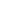 http://www.gobiernoabierto.navarra.es/sites/default/files/anexo_i_titulaciones.pdfhttp://www.navarra.es/home_es/servicios/ficha/6571/Apertura-de-listas-especificas-mediante-incorporacion-periodica-de-aspirantes-en-determinadas-especialidades-e-idiomas-Más información: Estos contenidos tienen un carácter meramente informativo, por lo que sugerimos compruebe la vigencia y exactitud de los datos en las fuentes administrativas oficiales correspondientesADVERTENCIA OFERTAS FRAUDULENTASLamentablemente, es posible que en alguna ocasión una empresa o particular anuncie un puesto en nuestras Ofertas de Empleo con fines fraudulentos. Esta acción supone una infracción de los términos de uso de este boletín de empleo y puede ser denunciada legalmente.Los términos de uso establecidos por el Ayuntamiento de Pedro Muñoz eximen a este Departamento de cualquier responsabilidad con respecto a la información publicada por las empresas o a la proporcionada públicamente por los candidatos/as. Por lo tanto, ofrecer datos en nuestro Boletín de Empleo debe hacerse asumiendo las citadas condiciones. En cualquier caso, si detectamos algún intento de fraude en alguna de las ofertas, se actuará lo más rápidamente posible para retirar la oferta y advertir al anunciante: esto incluye la posibilidad de borrar el anuncio, retirar el acceso a la base de datos y a cualquier herramienta de publicación de anuncios, así como emprender las acciones legales pertinentes.Para evitar ser víctima de alguna actividad fraudulenta te aconsejamos seguir las siguientes recomendaciones:No proporciones tu número de Seguridad Social ni similares a las empresas, incluso si te explican que es algo rutinario.Los términos de uso de diferentes páginas WEB de Ofertas de Empleo prohíben exigir cuotas a los candidatos/as para obtener un empleo. Si vieras un mensaje de este tipo, además de no responder, no proporciones tus datos bancarios o de tarjeta de crédito.Procura no proporcionar ningún dato personal como teléfono o dirección que no hayas querido dar ya en tu CV.Sé cuidadoso/a cuando tratas con personas o empresas de otros países sobre los que no es posible ejercer un control legal desde aquí.Si respondes a personas que dicen representar a otras compañías intenta asegurarte de que lo hacen legalmente.Llamar a un teléfono que ponen en el anuncio y que le digan que llame a un 803, 806, 807, 905, 118. No lo haga nunca.Aunque éstas son algunas precauciones a tomar, no siempre son suficientes y debes ser cauto al tratar con terceras partes. Si crees que has sido víctima de una actividad fraudulenta de una empresa anunciante en nuestra sección de Ofertas de Empleo, por favor infórmanos y advierte a las autoridades para iniciar una investigación.